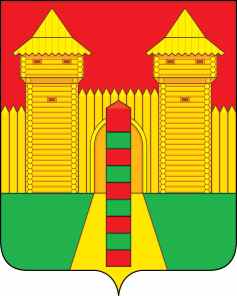 АДМИНИСТРАЦИЯ  МУНИЦИПАЛЬНОГО  ОБРАЗОВАНИЯ «ШУМЯЧСКИЙ  РАЙОН» СМОЛЕНСКОЙ  ОБЛАСТИПОСТАНОВЛЕНИЕот 13.06.2023г. № 262	         п. ШумячиВ соответствии с Уставом муниципального образования «Шумячский район» Смоленской области,Администрация муниципального образования «Шумячский район» Смоленской областиП О С Т А Н О В Л Я Е Т:1. Внести в положение об оплате труда руководителей муниципальных бюджетных учреждений по виду экономической деятельности «Образование», утвержденное постановлением Администрации муниципального образования «Шумячский район» Смоленской области от 31.08.2020г. № 423 «Об утверждении положения об оплате труда руководителей муниципальных бюджетных учреждений по виду экономической деятельности «Образование»» (в редакции постановлений Администрации муниципального образования «Шумячский район» Смоленской области от 12.11.2020 № 550, от 27.07.2021 № 329, от 13.12.2022 № 564) следующие изменения:1) абзац третий пункта 2.7 раздела два изложить в следующей редакции:«- в случае необходимости проведения платных медицинских операций, приобретения дорогостоящих медикаментов, в том числе и ближайшим родственникам руководителей. Конкретный размер выплаты зависит от фонда оплаты труда учреждения;»2) приложение № 1 изложить в новой редакции (прилагается).2. Настоящее постановление распространяет свое действие на правоотношения, возникшие с 1 мая 2023 года.Глава муниципального образования«Шумячский район» Смоленской области                                             А.Н. ВасильевДОЛЖНОСТНЫЕ ОКЛАДЫРУКОВОДИТЕЛЕЙ МУНИЦИПАЛЬНЫХ БЮДЖЕТНЫХУЧРЕЖДЕНИЙ ПО ВИДУ ЭКОНОМИЧЕСКОЙДЕЯТЕЛЬНОСТИ «ОБРАЗОВАНИЕ»(рублей)О внесении изменений в положение об оплате труда руководителей муниципальных бюджетных учреждений по виду экономической деятельности «Образование»Приложение № 1к положению об оплате труда руководителей муниципальных бюджетных учреждений по виду экономической деятельности «Образование» (в редакции  постановления Администрации муниципального образования «Шумячский район» Смоленской области от 13.06.2023г. № 262)РуководителиСтаж руководящей работыСтаж руководящей работыРуководителидо 5 лет5 лет и болееРуководители общеобразовательных учреждений21 87722 824Руководители дошкольных образовательных учреждений21 87722 824Руководители учреждений, реализующих образовательные программы дополнительного образования21 87722 824